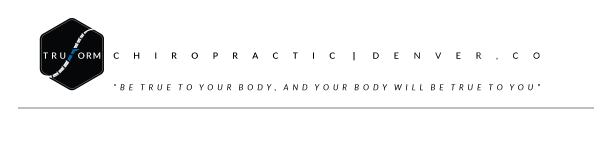 AUTHORIZATION FOR REQUEST FOR INFORMATIONI hereby authorize True Form Chiropractic and any of its appointed assistants to obtain the following information from the healthcare record of: Patient Name ________________________________ Date of Birth ______________ Phone Number __________________ Street Address ______________________________________ City ___________________ State ______ Zip ____________ This information is to be received from: Agency/Business Name ___________________________________ Contact Name (if applicable) _____________________ Street Address ______________________________________ City ___________________ State ______ Zip ____________ Phone Number ______________________________________ Fax Number _______________________________________ For the purpose of (please check one): Changing provider Chiropractic treatment At the request of the individual Other (please describe) _________________________________________________________________________ Information to be disclosed: ***PLEASE FAX ALL REPORTS TO _______*** Office notes for date(s) of service _________________________________________________________________ X-ray reports of __________________________________for date(s) of service ____________________________ MRI reports of ___________________________________for date(s) of service ____________________________ CT scan reports of ________________________________for date(s) of service ____________________________ Complete healthcare record CD(s) containing images of above marked studies – PLEASE MAIL TO ADDRESS LISTED BELOW Other (please describe) __________________________________________________________________________ Special instructions: ________________________________________________________________________________ ________________________________________________________ 		___________________________ Signature of patient/guardian 						Date ________________________________________________________ Printed name of patient/guardian